	BMW Motorsport
BMW 328 Kamm racing saloon (replica)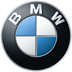 Storia	In stretta collaborazione con il pioniere dell’aerodinamica, il professor Wunibald Kamm, BMW sviluppò una carrozzeria da limousine aerodinamica sulla base della versione sportiva della BMW 328. Sul telaio allungato di 20 cm venne montata una struttura a griglia in electron del peso di soli 30 kg. La coupé dotata di carrozzeria in alluminio era addirittura più leggera della roadster. Il cx di 0,25, misurato con il modello di dimensioni ridotte nella galleria del vento, era sensazionale e fu raggiunta una velocità massima di 230 km/h.Alla prima apparizione in occasione della Mille Miglia nel 1940, i piloti italiani dovettero ritirarsi a causa di un piccola problema tecnico. Nella gara sul circuito di Hockenheim nel 1947, Karl Kling ottenne la vittoria con la coupé Kamm.Periodo	di fabbricazione	1939Piloti	Conte Giovanni Lurani, Franco CorteseDati tecnici	Motore	6 cilindri in linea
__________________________________________________________	Cilindrata	1.971 cc
__________________________________________________________	Alesaggio x corsa	66 x 96 mm
__________________________________________________________	Potenza	136 CV a 6.000 giri/min
__________________________________________________________	Cambio	Quattro marce + R
__________________________________________________________	Freni	A tamburo Alfin, piastre di fissaggio al
	magnesio ventilate
__________________________________________________________	Peso	760 kg
__________________________________________________________	Velocità massima	230 km/h